Basket Lattice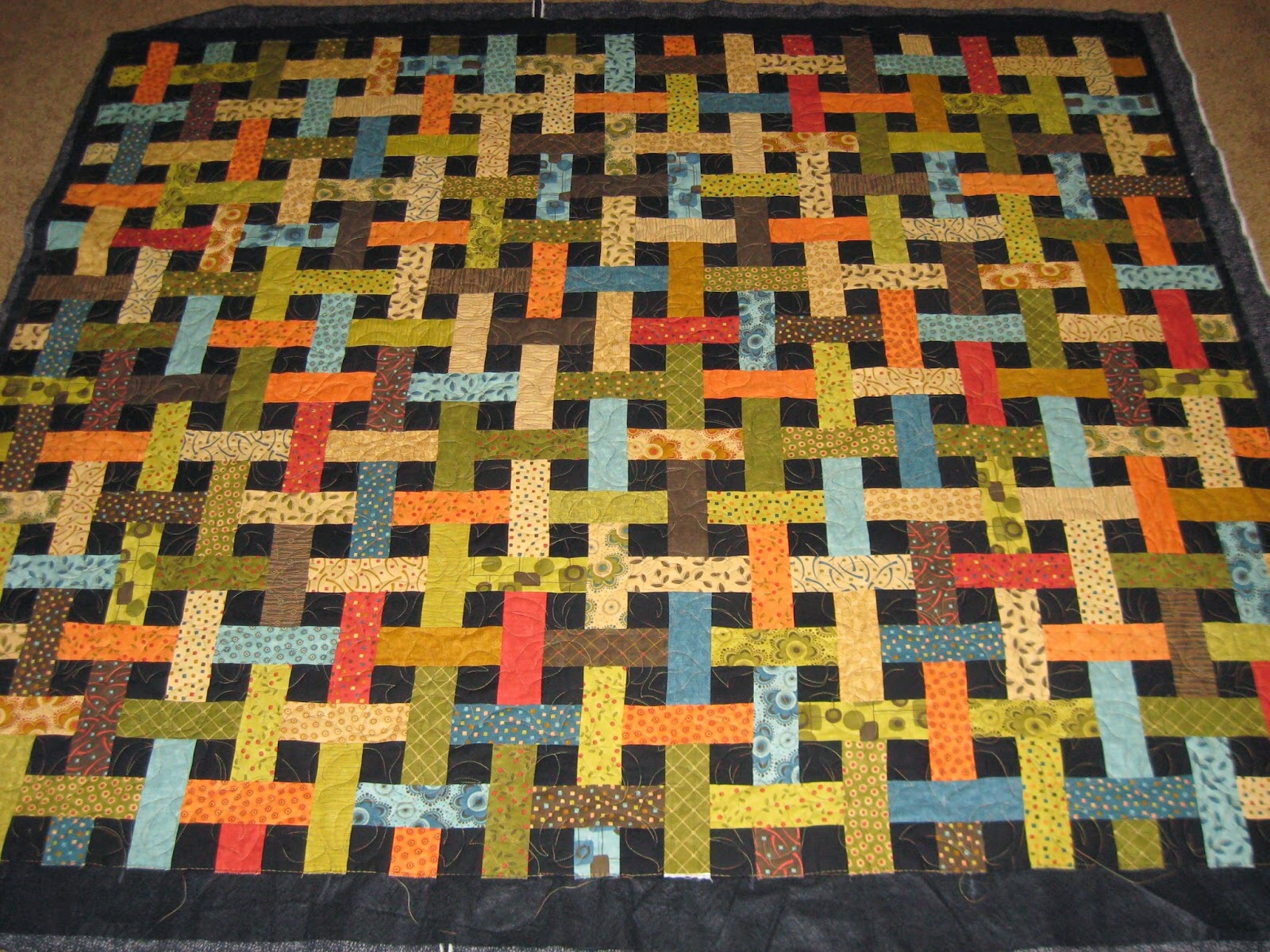 The Basket Lattice is a traditional pattern first published in the early 1920's by Ladies' Art Company.  Using fabric strips sets and partial seams, we'll bring this traditional pattern into the 21st century and construct a lap quilt that will have others wondering how it was put together!  It's up to you whether or not to share how easy it is.40 different 2 1/2" x 44" strips for lattice (jelly roll works great!)2 yards for background and binding (black used in sample)Rotary cutter, ruler (2 1/2" x 6 1/2" is perfect) and small mat (instructions will be sent for                     cutting before class)3 1/2 yards of backing fabric ( not needed in class )4 zip lock bags for organizing sub unitsRequired pattern - “Basket Lattice” by Sheri Pape DesignsThe pattern is readily available on the Internet or can be purchased from me with prior arrangement.  Pattern cost is $9.00Class length: 15 hoursSusan Congdon 